ПРАВИТЕЛЬСТВО РЯЗАНСКОЙ ОБЛАСТИПОСТАНОВЛЕНИЕот 15 июня 2006 г. N 151О ПОРЯДКЕ ПРЕДОСТАВЛЕНИЯ ЛЬГОТНОГО ПРОЕЗДА ТРАНСПОРТОМОБЩЕГО ПОЛЬЗОВАНИЯ ОТДЕЛЬНЫМ КАТЕГОРИЯМ ГРАЖДАНВ целях приведения нормативного правового акта Рязанской области в соответствие с законодательством Рязанской области Правительство Рязанской области постановляет:1. Утвердить Порядок предоставления меры социальной поддержки по предоставлению льготного проезда городским наземным электрическим транспортом общего пользования, автомобильным транспортом общего пользования городского и пригородного сообщения, а также автомобильным транспортом общего пользования междугородного сообщения по маршрутам, соединяющим административный центр муниципального района Рязанской области с населенными пунктами данного муниципального района, категориям граждан, имеющим право на меры социальной поддержки в соответствии с законодательством Рязанской области согласно приложению.(п. 1 в ред. Постановления Правительства Рязанской области от 15.09.2023 N 348)1.1. Министерству труда и социальной защиты населения Рязанской области разработать и утвердить порядок подтверждения права граждан на меры социальной поддержки в виде льготного проезда городским наземным электрическим транспортом общего пользования и автомобильным транспортом общего пользования в соответствии с законодательством Рязанской области.(п. 1.1 введен Постановлением Правительства Рязанской области от 15.09.2023 N 348)2. Считать утратившими силу Постановления Правительства Рязанской области от 23.09.2005 N 217 "Об утверждении временных порядков предоставления проезда в транспорте общего пользования городского и пригородного сообщения некоторым категориям граждан", от 09.11.2005 N 274 "О внесении изменений в Постановление Правительства Рязанской области от 23.09.2005 N 217 "Об утверждении временных порядков предоставления проезда в транспорте общего пользования городского и пригородного сообщения некоторым категориям граждан", от 24 марта 2006 г. N 70 "Об утверждении Положения об организации проезда в транспорте общего пользования городского и пригородного сообщения граждан, имеющих право на меры социальной поддержки за счет средств федерального и областного бюджетов", от 02.05.2006 N 110 "О внесении изменений в Постановление Правительства Рязанской области от 23.09.2005 N 217 "Об утверждении временных порядков предоставления проезда в транспорте общего пользования городского и пригородного сообщения некоторым категориям граждан" (в редакции Постановления Правительства Рязанской области от 09.11.2005 N 274)".3. Настоящее постановление вступает в силу с 1 июля 2006 года.4. Контроль за исполнением настоящего постановления возложить на Вице-губернатора Рязанской области - первого заместителя Председателя Правительства Рязанской области.(п. 4 в ред. Постановления Правительства Рязанской области от 06.12.2022 N 446)Губернатор Рязанской областиГ.И.ШПАКПриложениек ПостановлениюПравительства Рязанской областиот 15 июня 2006 г. N 151ПОРЯДОКПРЕДОСТАВЛЕНИЯ МЕРЫ СОЦИАЛЬНОЙ ПОДДЕРЖКИ ПО ПРЕДОСТАВЛЕНИЮЛЬГОТНОГО ПРОЕЗДА ГОРОДСКИМ НАЗЕМНЫМ ЭЛЕКТРИЧЕСКИМТРАНСПОРТОМ ОБЩЕГО ПОЛЬЗОВАНИЯ, АВТОМОБИЛЬНЫМТРАНСПОРТОМ ОБЩЕГО ПОЛЬЗОВАНИЯ ГОРОДСКОГО И ПРИГОРОДНОГОСООБЩЕНИЯ, А ТАКЖЕ АВТОМОБИЛЬНЫМ ТРАНСПОРТОМ ОБЩЕГОПОЛЬЗОВАНИЯ МЕЖДУГОРОДНОГО СООБЩЕНИЯ ПО МАРШРУТАМ,СОЕДИНЯЮЩИМ АДМИНИСТРАТИВНЫЙ ЦЕНТР МУНИЦИПАЛЬНОГОРАЙОНА РЯЗАНСКОЙ ОБЛАСТИ С НАСЕЛЕННЫМИ ПУНКТАМИ ДАННОГОМУНИЦИПАЛЬНОГО РАЙОНА, КАТЕГОРИЯМ ГРАЖДАН, ИМЕЮЩИМ ПРАВО НАМЕРЫ СОЦИАЛЬНОЙ ПОДДЕРЖКИ В СООТВЕТСТВИИ С ЗАКОНОДАТЕЛЬСТВОМРЯЗАНСКОЙ ОБЛАСТИ1. Настоящий Порядок регулирует механизм предоставления меры социальной поддержки по предоставлению льготного проезда городским наземным электрическим транспортом общего пользования, автомобильным транспортом общего пользования городского и пригородного сообщения, а также автомобильным транспортом общего пользования междугородного сообщения по маршрутам, соединяющим административный центр муниципального района Рязанской области с населенными пунктами данного муниципального района (далее соответственно - льготный проезд, транспорт общего пользования, маршруты) отдельным категориям граждан, имеющим право на меры социальной поддержки в соответствии с законодательством Рязанской области (далее - граждане).2. На территории Рязанской области гражданам предоставляется льготный проезд транспортом общего пользования по месячному проездному билету стоимостью 446 рублей в виде ежемесячно пополняемого в указанном размере транспортного приложения (сервиса) карт универсального платежно-сервисного инструмента для населения Рязанской области - цифрового сервиса "Единая цифровая карта жителя Рязанской области", положение о котором утверждено Постановлением Правительства Рязанской области от 25 октября 2022 г. N 380 "О реализации цифрового сервиса "Единая цифровая карта жителя Рязанской области" (далее соответственно - льготный проездной билет, ЕЦК с транспортным приложением (сервисом), Цифровой сервис ЕЦК, Положение):(в ред. Постановления Правительства Рязанской области от 26.03.2024 N 84)- в городском сообщении на территории города Рязани - по льготному проездному билету в порядке, устанавливаемом уполномоченным органом местного самоуправления в соответствии с Законом Рязанской области от 22.12.2016 N 93-ОЗ "О наделении органов местного самоуправления муниципального образования - городской округ город Рязань отдельными государственными полномочиями Рязанской области по предоставлению мер социальной поддержки в виде льготного проезда городским наземным электрическим транспортом общего пользования и автомобильным транспортом общего пользования городского сообщения";- в городском сообщении на территории населенных пунктов Рязанской области (кроме города Рязани) - по льготному проездному билету, действие которого распространяется на проезд в транспортных средствах конкретных юридических лиц и индивидуальных предпринимателей (далее - перевозчик, перевозчики) или всех перевозчиков населенного пункта Рязанской области;- в пригородном сообщении, а также междугородном сообщении по маршрутам, соединяющим административный центр муниципального района Рязанской области с населенными пунктами данного муниципального района, - по льготному проездному билету, действие которого распространяется на проезд по определенному маршруту (группе маршрутов одного направления) в транспортных средствах перевозчика, осуществляющего перевозки граждан по данному маршруту (группе маршрутов одного направления).3. Пополнение льготного проездного билета в размере, установленном пунктом 2 настоящего Порядка, обеспечивающее его использование для совершения в течение одного календарного месяца неограниченного количества поездок транспортом общего пользования, осуществляется ежемесячно с 16-го числа месяца, предшествующего месяцу осуществления поездок, по 15-е число месяца осуществления поездок в порядке, устанавливаемом оператором Цифрового сервиса ЕЦК.Оплата проезда льготным проездным билетом в транспорте общего пользования осуществляется через терминалы оплаты, находящиеся на борту транспортного средства. Для оплаты проезда гражданину необходимо предъявить льготный проездной билет кондуктору (водителю) или самостоятельно приложить его к терминалу оплаты и получить билет.В случае не пополненного в установленном порядке льготного проездного билета оплата проезда осуществляется гражданином по установленному тарифу наличными денежными средствами или банковской картой на общих основаниях.В случае невозможности проведения операции по оплате проезда льготным проездным билетом из-за его неисправности или по причине неисправности терминала оплаты в транспортном средстве гражданину не вправе отказать в оказании услуги по перевозке. Проезд гражданина осуществляется бесплатно при наличии документа, подтверждающего право на льготный проезд, и документа об оплате (чека/квитанции), подтверждающего успешное проведение операции по пополнению льготного проездного билета на текущий месяц в размере, установленном пунктом 2 настоящего Порядка.4. При проезде транспортом общего пользования граждане обязаны:сохранять билет, выданный терминалом оплаты проезда, до конца поездки;иметь при себе и предъявлять по требованию представителя перевозчика и (или) должностного лица, уполномоченного на осуществление проверки подтверждения оплаты, документ, подтверждающий право на льготный проезд, и документ, удостоверяющий личность гражданина в соответствии с законодательством Российской Федерации. В случае, если документ, подтверждающий право на льготный проезд, содержит фотографию его владельца, предъявление документа, удостоверяющего личность в соответствии с законодательством Российской Федерации, не требуется.5. Выпуск (перевыпуск), выдача и обслуживание ЕЦК с транспортным приложением (сервисом), а также ее использование осуществляется в соответствии с Положением.6. Перечень маршрутов, на которых гражданам предоставляется льготный проезд, размещается на официальных сайтах оператора Цифрового сервиса ЕЦК и министерства транспорта и автомобильных дорог Рязанской области в информационно-телекоммуникационной сети "Интернет".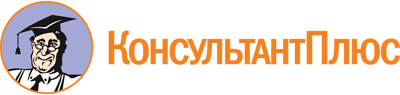 Постановление Правительства Рязанской области от 15.06.2006 N 151
(ред. от 26.03.2024)
"О Порядке предоставления льготного проезда транспортом общего пользования отдельным категориям граждан"Документ предоставлен КонсультантПлюс

www.consultant.ru

Дата сохранения: 04.04.2024
 Список изменяющих документов(в ред. Постановлений Правительства Рязанской областиот 20.12.2006 N 325, от 03.03.2008 N 51, от 17.12.2008 N 339,от 18.02.2009 N 32, от 21.05.2009 N 140, от 30.12.2009 N 374,от 22.06.2010 N 137, от 16.03.2011 N 38, от 07.12.2011 N 406,от 19.04.2012 N 95, от 19.12.2012 N 381, от 12.02.2014 N 21,от 17.12.2014 N 389, от 23.12.2015 N 321, от 20.10.2016 N 240,от 14.12.2016 N 293, от 17.05.2017 N 104, от 19.12.2017 N 379,от 11.12.2018 N 359, от 18.11.2019 N 364, от 08.12.2020 N 328,от 24.11.2021 N 323, от 06.12.2022 N 446, от 15.09.2023 N 348,от 30.10.2023 N 402, от 26.03.2024 N 84)Список изменяющих документов(в ред. Постановлений Правительства Рязанской областиот 15.09.2023 N 348, от 26.03.2024 N 84)